1 декабря 2016 года обучающиеся  Купанской школы приняли участие в акции «Мы – граждане России»Вручение паспортов прошло по традиции в музее-усадьбе «Ботик Петра I»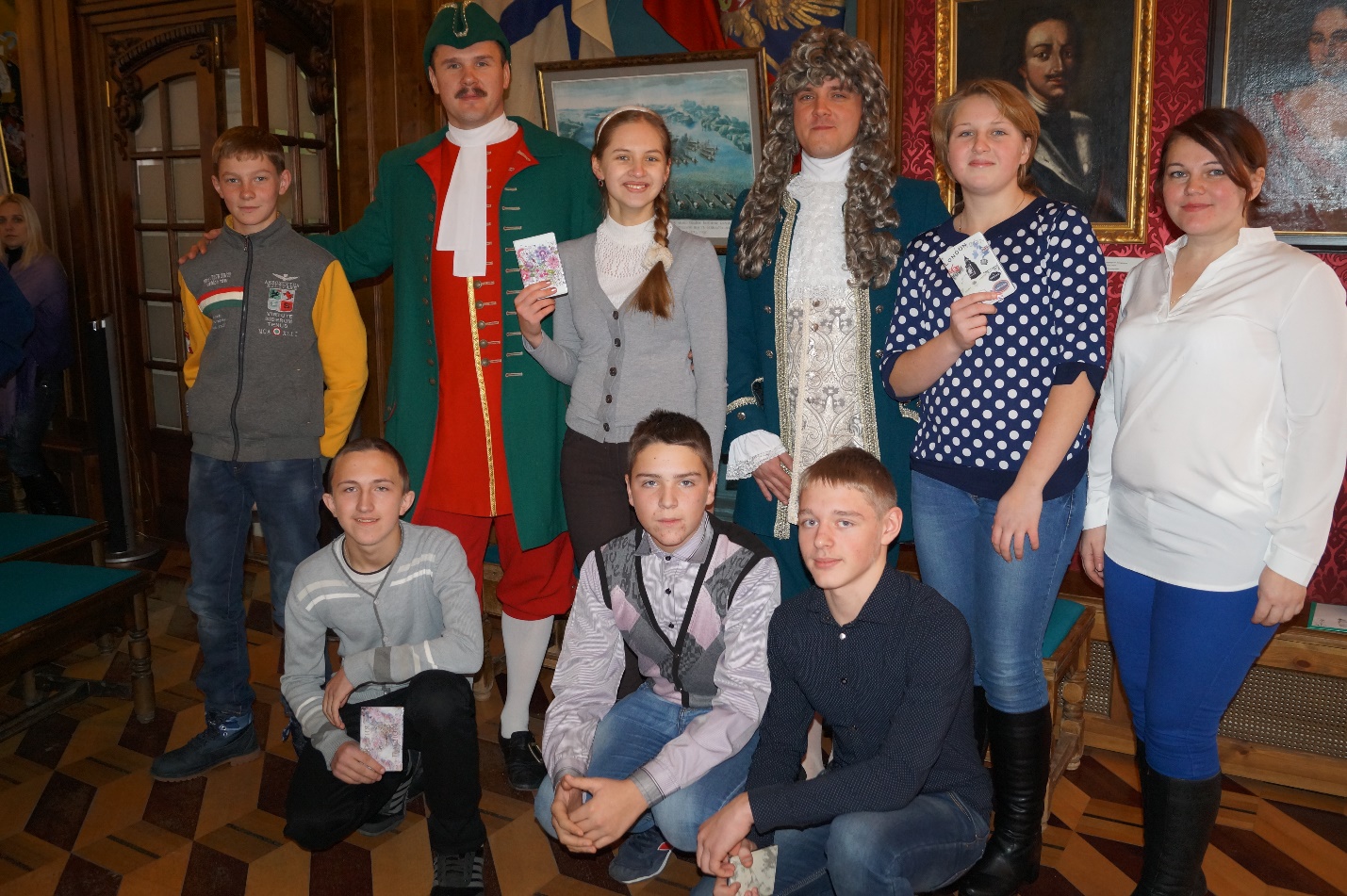 